Une histoire et OliDate : ………………………………….Titre de l’histoire écoutée : ………………………………………………………………………………………………………………………………………………….Titre de l’histoire écoutée : ………………………………………………………………………………………………………………………………………………….Résumé de l’histoire :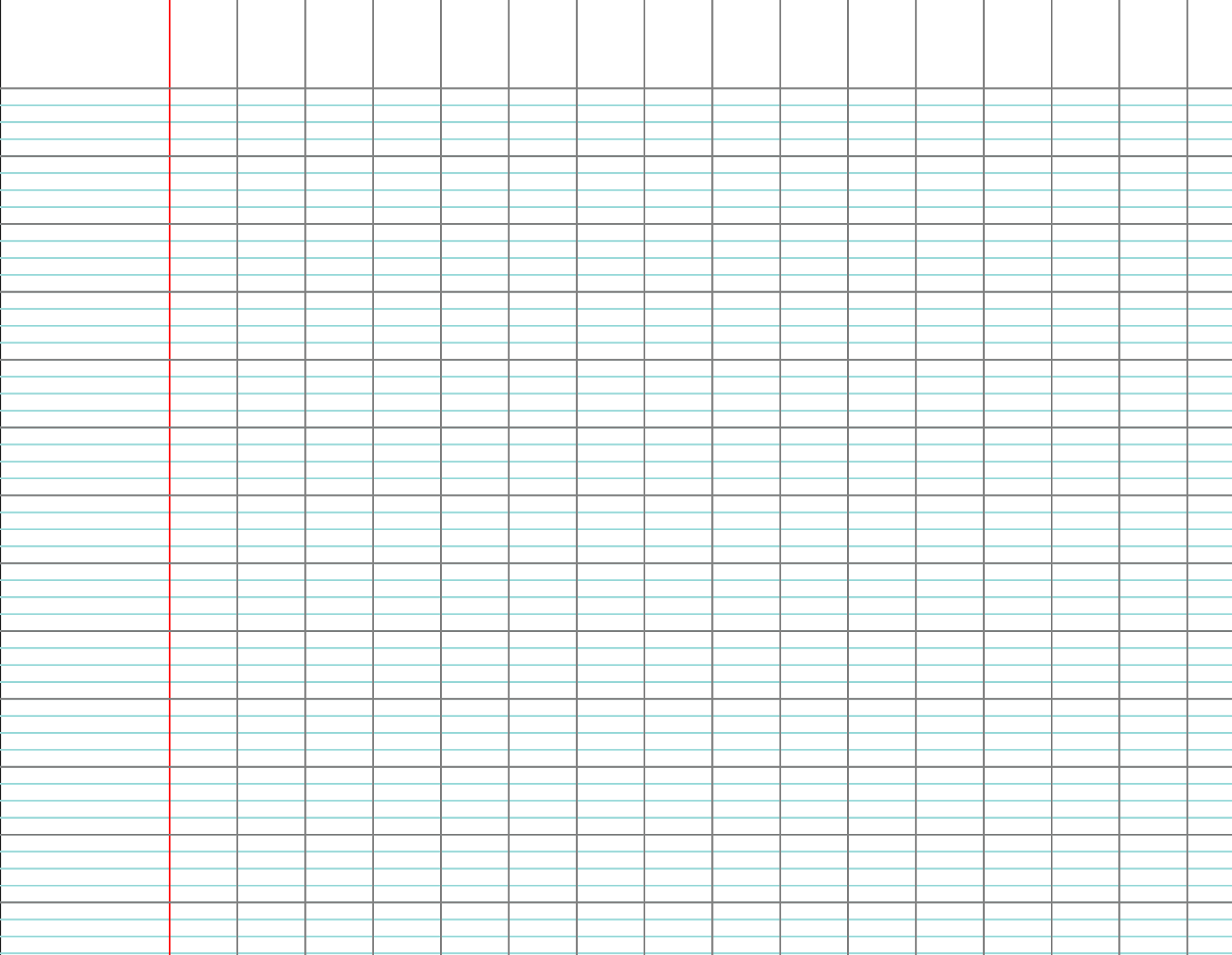 Résumé de l’histoire :Mon avis :Illustration :Illustration :Illustration :